How to waitlist courses in your Shopping Cart:Navigate to your Shopping Cart through the following pathway: MyCWU>Student Tab>Enrollment>Add ClassesOnce there, click on the class name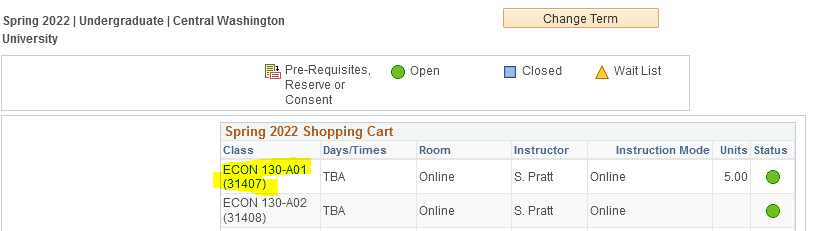 This will bring up info about each course. Then click the “Waitlist if Class is full” box.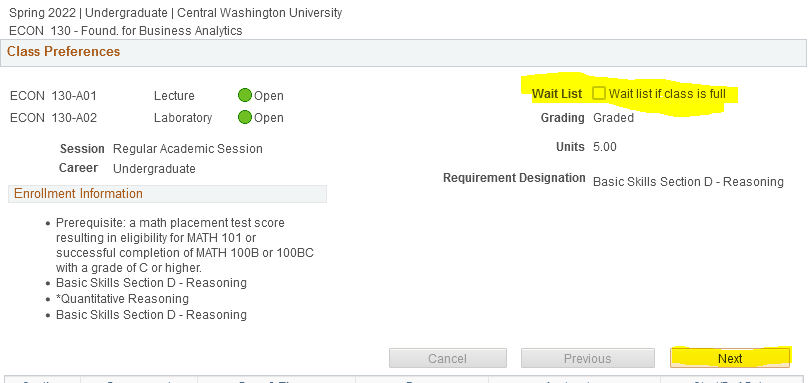 Press “Next” and then enroll into the course!To check where you are on a waitlist, this can be found on your class schedule: MyCWU>Student Tab>Schedule>My Class Schedule